T.C.AKDENİZ KAYMAKAMLIĞI  İMAM GAZALİ İMAM HATİP ORTAOKULUİMAM GAZALİ İMAM HATİP ORTAOKULU 2015-2019 STRATEJİK PLANIOKUL, GENÇ BEYİNLERE İNSANLARA SAYGIYI,MLLET VE ÜLKEYE SEVGİYİ, BAGIMSIZLIK ONURUNU ÖGRETİR…                                                                                      Mustafa Kemal ATATÜRK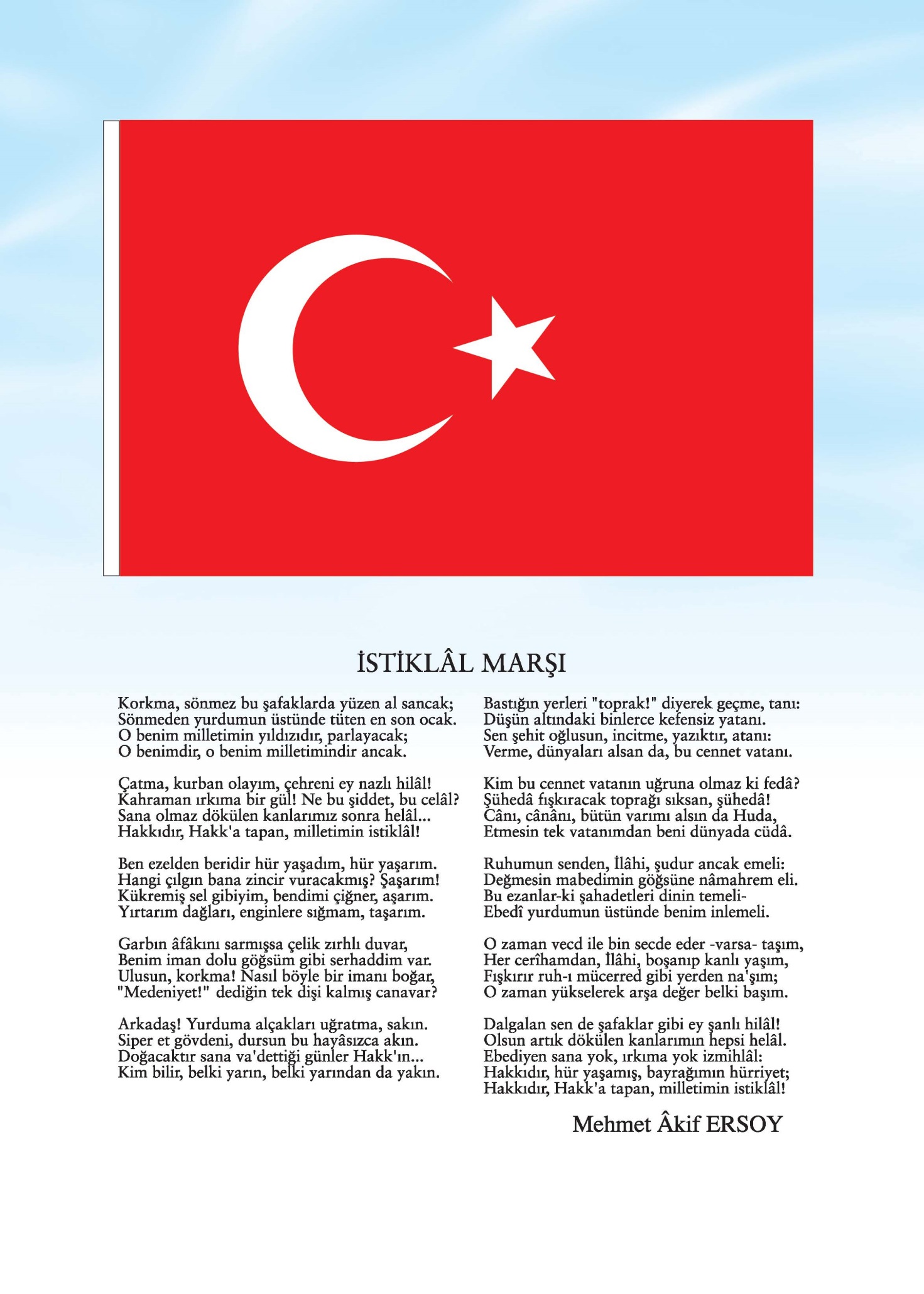 SUNUŞTürkiye Cumhuriyeti’nin kurucusu ve Türkiye toplumunun lideri Mustafa Kemal Atatürk, “İlk ve ortaöğretim; mutlaka insanlığın ve uygarlığın gerektirdiği bilim ve tekniği versin. Fakat o kadar pratik bir tarzda versin ki, çocuk okuldan çıktığı zaman aç kalmaya mahkûm olmadığına emin olsun” sözleriyle ilk ve ortaöğretimin önemini yıllar önce vurgulamıştı. Bu vurgunun etkisiyle biçimlenen eğitim sistemimiz, yeni yaklaşım ve yöntem-tekniklerle 21. yüzyılda büyük bir dönüşüm yaşamaktadır. Gerek dünyada, gerekse ülkemizde ortaya çıkan yeni türden gereksinimlere karşılık verebilecek bir eğitim-öğretim ortamı hazırlamak eğitim sürecini paylaşan tüm okul toplumunun asli ve vazgeçilmez görevi hâline gelmiştir. Bu anlamda eğitim yöneticilerinin ve sürecin en önemli aktörleri olan öğretmenlerin payına büyük işler düşmektedir. Bu süreç, kendini tanımakla, tanımlamakla başlayıp öğrenciyi merkeze alarak köklü bir değişim-dönüşüm sürecini yönetip yönlendirmekle pratikte değer kazanabilecektir. 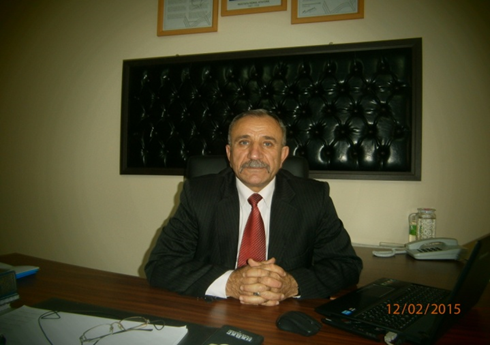 Bizler, İmam Gazali İmam Hatip Ortaokulu yönetici, öğretmen, destek personeli, öğrencileri ve velileri olarak bu değişim sürecinde üzerimize düşen sorumlulukları yerine getirmeyi ülkemizin ve toplumumuzun geleceği açısından bir fırsat ve topluma karşı bir borç olarak algılamaktayız. Bu borcun ödenme yeri de, eğitim-öğretim hizmetlerini yürütmek için kurumsallaşmış olan okul ortamıdır. Okulu çağın gereklerine uygun olarak eğitim-öğretime hazırlamak, okulda Milli Eğitimin amaçlarına uygun olarak bir öğrenme ve eğitim ortamı yaratmak, bu ortamı tüm paydaşlar için çekici hâle getirmek de görevlerimiz arasındadır.Öğrencilerin, sevgi ve iletişimin desteklediği gerçek öğrenme ortamlarında düşünsel becerilerini kazanmalarına, yaratıcı güçlerini ortaya koymalarına ve kullanmalarına yardımcı olmak; Kişisel ve toplumsal araç-gereci, kaynakları ve zamanı verimli kullanmalarını, okuma zevk ve alışkanlığı kazanmalarını sağlamak gibi görev ve sorumluluklarımızı yerine getirmek için yola çıkmış bulunuyoruz.Kılavuzumuz bilimdir!                                                                                                         Mustafa ÇINAR                                                                                                                           	Okul MüdürüGİRİŞ             Bu planın hazırlanma süreci Okul Stratejik planlama Ekibi’nin kurulmasıyla başladı ve yaklaşık dört ay sürdü. Öncelikle ekip olarak  öz değerlendirme çalışmalarımızı yaptık. Sonuçları öz değerlendirmeye katılan tüm kesimlere yazılı olarak duyurularla ilettik. Öz değerlendirme sonuçlarını yorumlamak ve stratejik planı oluşturmak için OGYE üyesi öğretmenlerin, Okul Aile Birliği Başkanlığı ve Üyeleri, Öğrenci Temsilcisi ve iki öğrencinin katıldığı bir toplantı yaptık. Bu toplantıda; iyileştirmeye açık alanlarımızı ve önceliklerimizi belirledik. İyileştirmeye açık alanlarımız doğrultusunda stratejik planımızı hazırlamaya başladık. Bu çalışmalarımızı  Okul Müdürümüz  Mustafa ÇINAR, okulumuz Müdür yardımcısı Osman KARACA, okulumuz öğretmeni Ethem ÇELİKSU Yağmur ÖNER  Özcan KAYA   Adnan KARAKUŞ okul  aile birliğinden cemil ERKUT  Nezir TUNCEL ’ın desteği ile yaptık. Bu sürece katılan herkese teşekkürü borç biliyoruz.                                                                        İMAM GAZALİ İMAM HATİP ORTAOKULU                                                                         Stratejik Plan Hazırlama Ekibi1. BÖLÜM STRATEJİK PLAN 
HAZIRLIK PROGRAMISTRATEJİK PLANIN AMACISTRATEJİK PLANIN KAPSAMIMAÇSTRATEJİK PLANIN YASAL DAYANAKLARISTRATEJİK PLAN ÜST KURULU VE STRATEJİK PLAN EKİBİÇALIŞMA TAKVİMİ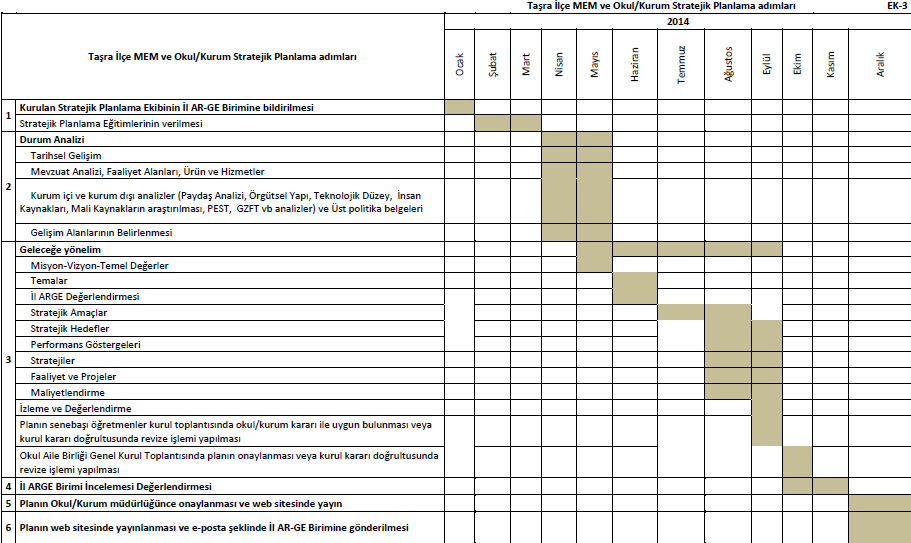 2. BÖLÜM DURUM ANALİZİTARİHSEL GELİŞİMİmam Hatip Ortaokulu öncelikle İmam Hatip liselerine öğrenci hazırlamak. Bunun yanında akademik başarısı olan öğrencilerden Fen, Anadolu ve diğer meslek liselerine öğrenci yetiştirmek amacı ile MİLLİ EĞİTİM BAKANLIĞINCA Akdeniz Mimar Sinan Ortaokulu ek binasını İmam hatip ortaokuluna dönüştürülmüştür. Yaklaşık 2500 m²   alan bahçe ve   520m² bina alanımız bulunmaktadır Okulumuz 2014_2015 öğretim yılında eğitim ve öğretim açılmış olup 5-6-ve 7 sınıf şubeleri mevcuttur. Okulumuz un adı tefekkür tarihinin Mümtaz siması İmam Gazali den almıştır. Okulumuz bir Müdür bir Müdür Yardımcısı, 228 öğrenci ve 14 öğretmenle eğitime devam etmektedir.MEVZUAT ANALİZİFAALİYET ALANLARI, ÜRÜN VE HİZMETLEROKUL  ÜRÜN/HİZMET LİSTESİOKUL/KURUM FAALİYET ALANLARIPAYDAŞ ANALİZİPaydaş Analizi MatrisiKURUM İÇİ ANALİZBu bölümde incelenecek konular alt başlıklar halinde verilmiştir.Örgütsel Yapı:Okul/Kurum Teşkilat Şeması .Okul/Kurumlarda Oluşturulan Komisyon ve Kurullar:İnsan Kaynakları  2015  Yılı Kurumdaki Mevcut Yönetici Sayısı:   	 	Kurum Yöneticilerinin Eğitim Durumu:  	 	Kurum Yöneticilerinin Yaş İtibari ile dağılımı:İdari Personelin Hizmet Süresine İlişkin Bilgiler:           		İdari Personelin Katıldığı Hizmet-içi Eğitim Programları:           		2014/2015  Yılı Kurumdaki Mevcut Öğretmen Sayısı:   		Öğretmenlerin Yaş İtibari ile Dağılımı: 	Öğretmenlerin Hizmet Süreleri:Destek Personele (Hizmetli- Memur) İlişkin Bilgiler:2015 Yılı Kurumdaki Mevcut Hizmetli/ Memur Sayısı:Çalışanların Görev Dağılımı Okul/kurum Rehberlik HizmetleriTeknolojik Düzey        Okul/Kurumun Teknolojik Altyapısı: 	Okul/Kurumun Fiziki Altyapısı:  Mali Kaynaklar     Okul/Kurum Kaynak Tablosu:     Okul/Kurum Gelir-Gider Tablosu: İstatistiki VerilerKarşılaştırmalı Öğretmen/Öğrenci Durumu (2014)Yerleşim Alanı ve DersliklerÇEVRE ANALİZİAkdeniz iklimi hakimŞehir merkezine oldukça yakın (.)Okuma yazma bilmeyen çok azGenel olarak halk ilkokul mezunuİlçe nüfusu ortalama 276.000 kişiDoğal kaynağı yokŞebeke suyu kullanılıyorÇöpler çöp kutularında toplanıp çöp arabalarıyla alınıyorBelediye bulunuyorKonut olanakları; apartman, müstakil evler bulunuyorUlaşım ve iletişim sorunu yoktur2.6.1.  PEST- E (Politik, Ekonomik, Sosyo-Kültürel, Teknolojik, Ekolojik, Etik)  Analizi2.6.2. Üst Politika Belgeleri GZFT ANALİZİ  3. BÖLÜM              GELECEĞE YÖNELİMMİSYON.	VİZYONTEMEL DEĞERLER VE İLKELERTemel DeğerlerKURUMSAL DEĞERLERİMİZ:EmpatiŞeffaflıkEtkin Süreç YönetimiEtik Değerlere Bağlılık GörevdeşlikÖzgüvenSürekli GelişimToleransGüvenilirlikOKUL DEĞERLERİMİZ:Karar alma sürecinde katılımcılık, şeffaflık ve eşitlik esastırİnanıyoruz ki;Bütün öğrenciler zekidir, önemli olan bu zekâyı aktif hale getirebilmektir.Biliyoruz ki;Çağımız bilgi öğretme çağı değil, bilgiye ulaşmanın yollarının öğretildiği çağdır.İLKELERİMİZ:Öğrencilerin öğrenmeyi öğrenmesi ilk önceliktir.Öğrenciler bütün çalışmalarımızın odak noktasıdır ve amaçlarımıza temel oluşturur.İyi bir eğitim öğrenciler arasındaki bütünleşme kadar çeşitliliği de gerektirir. Öğrencilerimize bir bireyolarak saygı duyar onları koruyup gözetiriz.Biz, birbirimizi öğrencilerin, velilerin ve toplumun sürekli gelişen beklentilerine ayak uyduracak şekilde geliştirmek için yüreklendiririz.Biz, hepimiz öğrencilerin başarısını artırmak için karşılıklı olarak sorumluluk alır ve verimli bir şekilde çalışırız.Biz birbirimize ve kendimize güveniriz. Farklılıklarımızın bilincindeyiz ve bunların birer zenginlik kaynağı olduğuna inanıyoruz. Birbirimizi anlıyor, farklılıkları ve görüş ayrılıklarını bir zenginlik olarak kabul ediyoruz.Biz sürekli olarak yeni öğrenme biçimlerine kendimizi adapte edecek beceriler geliştiririz. Aynı zamanda değişim ihtiyacı ile geçmiş değerlerimiz arasındaki dengeyi de koruruz.Değişim, mükemmeliyete ulaşmada bize cesaret kazandırır, geçmiş deneyimlerimiz ise değişimi göze almamıza yardım eder.Biz farklı olduğumuzu düşünüyoruz. Öğretmenlerimiz ve öğrencilerimiz yetenekli, enerjik, coşkulu veüretkendir.Bizim için “Cezasız disiplin, çağdaş bir yaklaşımdır.” Disiplin, toplu yaşama kurallarına uyum,  insana saygı ve başarının ilk basamağıdırAnayasal değerlere aykırı iş yapmayız.Çalışmalarda başarının takım çalışması ile yakalanacağına inanırız.Tüm çalışmalarda, eğitimde kaliteyi ön planda tutarız.Görev dağılımında ve hizmet sunumunda adil oluruz ve çalışanın kuruma katkısını tanıyıp takdir ederiz.Eğitime yapılan yatırımı kutsal sayar, kurumlarımıza her türlü desteği veririzKurumsal ve bireysel gelişmenin “Sürekli Eğitim ve iyileştirme” anlayışının uygulanması sonucu gerçekleşeceğine inanırız.Kurumuzun planlı gelişimini benimserizSağlıklı bir çalışma ortamının önemine inanırız.Gerektiğinde inisiyatif kullanmaktan çekinmeyizPERFORMANS GÖSTERGELERİPERFORMANS GÖSTERGELERİPERFORMANS GÖSTERGELERİPERFORMANS GÖSTERGELERİİMAM GAZALİ İMAM HATİP ORTAOKULU STRATEJIK PLANI                                                                                                            2015 YILI EYLEM PLANI4. BÖLÜMİZLEME VE DEĞERLENDİRME4.1.  RAPORLAMAPlan dönemi içerisinde ve her yılın sonunda okulumuz stratejik planı uyarınca yürütülen faaliyetlerimizi, önceden belirttiğimiz performans göstergelerine göre hedef ve gerçekleşme durumu ile varsa meydana gelen sapmaların nedenlerini açıkladığımız, okulumuz hakkında genel ve mali bilgileri içeren izleme ve değerlendirme raporu hazırlanacaktır.İMAM GAZALİ İMAM HATİP ORTAOKULU FAALİYET İZLEME VE DEĞERLENDİRME RAPORUONAYİMAM GAZALİ İMAM HATİP ORTAOKULU FAALİYET İZLEME VE DEĞERLENDİRME RAPORU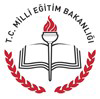 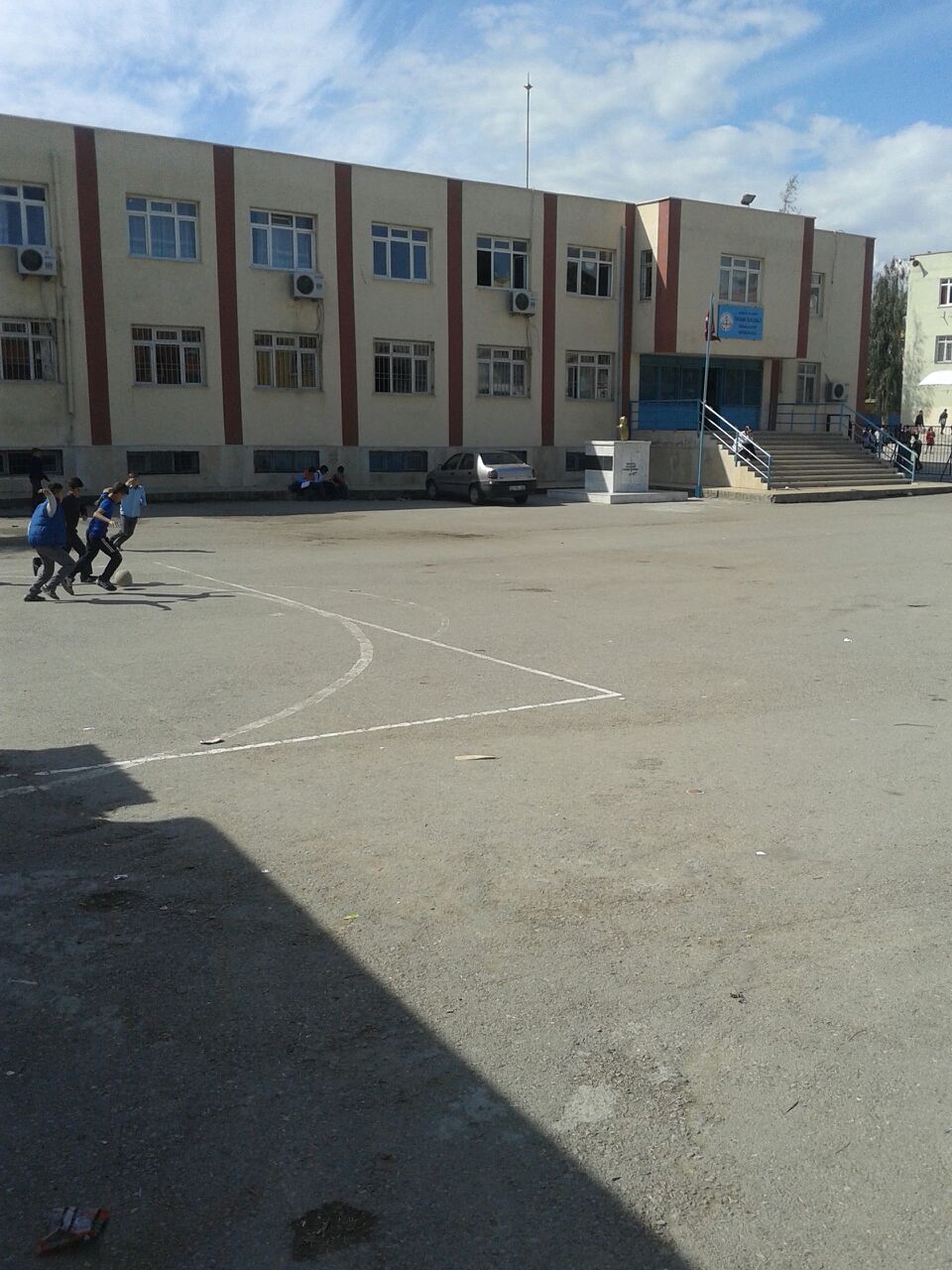 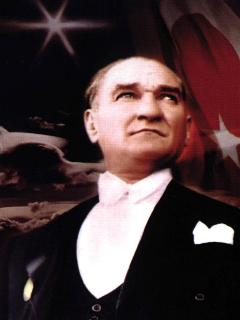 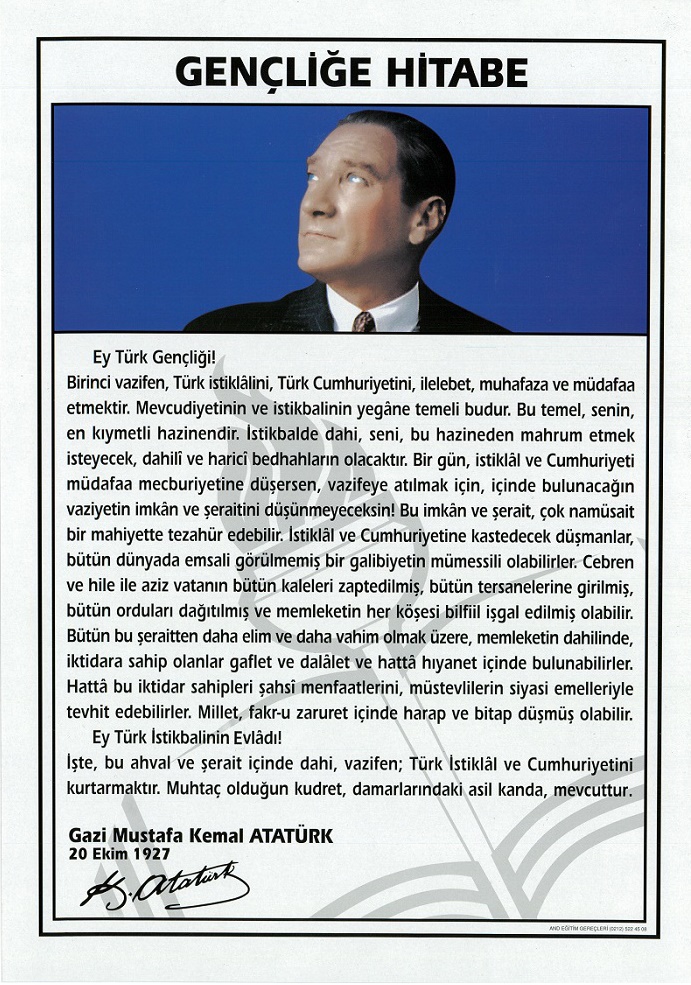 İÇİNDEKİLERSAYFA NOSUNUŞGİRİŞBÖLÜM: STRATEJİK PLAN HAZIRLIK PROGRAMIAmaçKapsamYasal DayanakÜst Kurul ve Stratejik Plan EkibiÇalışma TakvimiBÖLÜM: DURUM ANALİZİTarihsel GelişimMevzuat Analizi Faaliyet Alanları, Ürün ve HizmetlerPaydaş AnaliziKurum İçi Analiz Örgütsel Yapıİnsan KaynaklarıTeknolojik DüzeyMali Kaynaklarİstatistikî VerilerÇevre Analizi PEST-E Analizi Üst Politika BelgeleriGZFT AnaliziSorun AlanlarıBÖLÜM: GELECEĞE YÖNELİMMisyon Vizyon Temel Değerler ve İlkelerTemalarAmaçlarHedeflerPerformans GöstergeleriFaaliyet/Projeler ve MaliyetlendirmeEylem PlanlarıStratejilerBÖLÜM: İZLEME ve DEĞERLENDİRME Raporlamaİzleme RaporlarıFaaliyet Raporları      EKLERKURUM KİMLİK BİLGİSİKURUM KİMLİK BİLGİSİKurum Adı Kurum Statüsü Kamu                        ÖzelKurumda Çalışan Personel SayısıYönetici              : 2Öğretmen           : 12Memur                : 0Hizmetli              : 0Öğrenci Sayısı228Öğretim ŞekliNormal                  İkiliKURUM İLETİŞİM BİLGİLERİKURUM İLETİŞİM BİLGİLERİKurum Telefonu / FaxTel. : 03242346230Faks : YokKurum Web Adresiimamgazaliiho33@gmail.comMail AdresiKurum Adresi Mahalle        : Yeni hal mahallesi Posta Kodu : 33020 İlçe               :  Akdeniz İli                  : MERSİNKurum Müdürü  MUSTAFA ÇINAR                   GSM Tel: 5325251104Kurum Müdür YardımcısıOSMAN KARACA                       GSM Tel: 5532299695 Okulumuzda / kurumumuzda, toplumdan gelen talepleri dikkate alan, katılımcılığı önemseyen, hedeflerini netleştirmiş, hesap veren, şeffaf ve etkin bir yönetim anlayışı oluşturmak.Bu stratejik plan dokümanı İmam Gazali İmam Hatip Ortaokulu , mevcut durum analizi değerlendirmeleri doğrultusunda, 2015–2019 yıllarında geliştireceği amaç, hedef ve stratejileri kapsamaktadır.SIRA NO                     DAYANAĞIN ADI15018 yılı Kamu Mali Yönetimi ve Kontrol Kanunu2Milli Eğitim Bakanlığı Strateji Geliştirme Başkanlığının 2013/26 Nolu Genelgesi3Milli Eğitim Bakanlığı 2015-2019 Stratejik Plan Hazırlık ProgramıSTRATEJİK PLAN ÜST KURULUSTRATEJİK PLAN ÜST KURULUSTRATEJİK PLAN ÜST KURULUSIRA NOADI SOYADI                      GÖREVİ1MUSTAFA ÇINAROKUL MÜDÜRÜ2OSMAN KARACAMÜDÜR YARDIMCISI3ETHEM ÇELİKSUÖĞRETMEN4HASAN HÜSEYİN ERKULOKUL AİLE BİRLİĞİ BAŞKANI5SONGÜL ÖZENOKUL AİLE BİRLİĞİ YÖNETİM KURULU ÜYESİSTRATEJİK PLANLAMA EKİBİSTRATEJİK PLANLAMA EKİBİSTRATEJİK PLANLAMA EKİBİSIRA NOADI SOYADI                      GÖREVİ1OSMAN KARACAMÜDÜR YARDIMCISI 2ADNAN KARAKUŞÖĞRETMEN3ÖZCAN KAYAÖĞRETMEN4YAĞMUR ÖNERÖĞRETMEN7CEMİL ERKUTGÖNÜLLÜ VELİ 8NEZİR TUNCELGÖNÜLLÜ VELİKANUNKANUNKANUNKANUNTarihSayıNoAdı23/07/196512056657Devlet Memurları Kanunu24/10/2003252694982Bilgi Edinme Hakkı KanunuYÖNETMELİKYÖNETMELİKYÖNETMELİKYayımlandığı Resmi Gazete/Tebliğler DergisiYayımlandığı Resmi Gazete/Tebliğler DergisiAdıTarihSayıAdı12/10/201328793 Milli Eğitim Bakanlığı Personelinin Görevde Yükselme, Unvan Değişikliği ve Yer Değiştirme Suretiyle Atanması Hakkında YönetmelikYÖNERGEYÖNERGEYÖNERGEYayınYayınAdıTarihSayıAdı25/10/20133087071 Milli Eğitim Bakanlığı Ortaöğretim Kurumlarına Geçiş YönergesiFaaliyet AlanlarıÜrün- HizmetYararlanıcıEğitim_ÖğretimEğitim-Öğretim FaaliyetleriÖğrencilerKantinBeslenmeÖğrenciler Öğretmenler VelilerRehberlik ServisiRehberlik HizmetleriÖğrenciler Öğretmenler VelilerKütüphaneBilgiye UlaşımÖğrencilerFAALİYET ALANI: EĞİTİM FAALİYET ALANI: YÖNETİM İŞLERİHizmet–1 Rehberlik HizmetleriVeli    Öğrenci    ÖğretmenHizmet–1 Öğrenci işleri hizmetiKayıt- Nakil işleri     Devam-devamsızlık     Sınıf geçme vbDisiplinHizmet–2 Sosyal-Kültürel Etkinlikler Halk oyunları    Koro      Satranç TiyatroHizmet–2 Öğretmen işleri hizmetiDerece terfi    Hizmet içi eğitim     Özlük haklarıGöreve Başlama-AyrılmaHizmet–3 Spor EtkinlikleriFutbol,    Voleybol    Futsal   Masa TenisiHizmet–2 Öğretmen işleri hizmetiOkul Aile BirliğiBütçeGelirGiderHizmet–4 Projeler4006 Tübitak Bilim FuarıErasmusHizmet–4 Bina Bakım OnarımTemizlikOnarımÇevre düzeniSIRA
NOFAALİYETLERFAALİYETLERİN DAYANDIĞI MEVZUATAYRILAN MALİ KAYNAKMEVCUT
İNSAN KAYNAĞIDEĞERLENDİRME1Belirli Gün veHaftaların KutlanmasıMillî Eğitim Bakanlığıİlköğretim Ve Orta ÖğretimKurumları Sosyal EtkinliklerYönetmeliğiYeterliYeterliAynı Kalmalı
2Bilgi yarışmalarıMillî Eğitim Bakanlığıİlköğretim Ve Orta ÖğretimKurumları Sosyal EtkinliklerYönetmeliğiYeterliYeterliAynı Kalmalı
3Bireysel ve GurupRehberliğiMillî Eğitim Bakanlığı RehberlikVe Psikolojik DanışmaHizmetleri YönetmeliğiYeterliYeterliAynı Kalmalı
4Bilgi yarışmalarıMillî Eğitim Bakanlığıİlköğretim Ve Orta ÖğretimKurumları Sosyal EtkinliklerYönetmeliğiYeterliYeterliAynı Kalmalı
5Sınıf EtkinlikleriMillî Eğitim Bakanlığıİlköğretim Ve Orta ÖğretimKurumları Sosyal EtkinliklerYönetmeliğiYeterliYeterliAynı Kalmalı
6TEOG sınavınahazırlık: DenemeSınavlarıMillî Eğitim Bakanlığıİlköğretim Ve Orta ÖğretimKurumları Sosyal EtkinliklerYönetmeliği- Millî EğitimBakanlığı Rehberlik VePsikolojik Danışma HizmetleriYönetmeliğiYeterliYeterliGüçlendirilmeli7Sınıflar arası Futbol,Basketbol TurnuvasıMillî Eğitim Bakanlığıİlköğretim Ve Orta ÖğretimKurumları Sosyal EtkinliklerYönetmeliğiYeterliYeterliAynı Kalmalı
8AB Projeleri ve SosyalProjeler HazırlamaÇalışmalarıMillî Eğitim Bakanlığıİlköğretim Ve Orta ÖğretimKurumları Sosyal EtkinliklerYönetmeliğiYeterliYeterliGeliştirilmeli
9Eğitim amaçlı yapılanGezilerMillî Eğitim Bakanlığıİlköğretim Ve Orta ÖğretimKurumları Sosyal EtkinliklerYönetmeliğiYeterliYeterliAynı Kalmalı
10Öğrenci ve veliseminerleriMillî Eğitim Bakanlığı RehberlikVe Psikolojik DanışmaHizmetleri YönetmeliğiYeterliYeterliAynı Kalmalı
İç PaydaşlarDış Paydaşlarİlçe Milli EğitimAkdeniz BelediyesiÖğretmenlerMuhtarlıkÖğrencilerSivil Toplum ÖrgütleriVelilerYüksekokullarOkul-Aile BirliğiYakın Çevredeki İşyerleriMedyaMezunlarBüyükşehir BelediyesiAkdeniz Halk Eğitim MerkeziAkdeniz KaymakamlığıSağlık OcağıPAYDAŞLARİÇ PAYDAŞDIŞ PAYDAŞHİZMET ALANNEDEN PAYDAŞPaydaşın Kurum Faaliyetlerini Etkileme DerecesiPaydaşın Taleplerine Verilen ÖnemPaydaşın Taleplerine Verilen ÖnemSonuçPAYDAŞLARİÇ PAYDAŞDIŞ PAYDAŞHİZMET ALANNEDEN PAYDAŞTam  5" "Çok  4", "Orta  3", "Az  2", "Hiç  1"Tam  5" "Çok  4", "Orta  3", "Az  2", "Hiç  1"Tam  5" "Çok  4", "Orta  3", "Az  2", "Hiç  1"SonuçPAYDAŞLARİÇ PAYDAŞDIŞ PAYDAŞHİZMET ALANNEDEN PAYDAŞ1,2,3 İzle
4,5 Bilgilendir1,2,3 İzle
4,5 Bilgilendir1,2,3 Gözet4,5 Birlikte Çalış Sonuçİlçe Milli Eğitim Müdürlüğü XAmaçlarımıza Ulaşmada Destek İçin İş birliği İçinde Olmamız Gereken Kurum 555Bilgilendir, Birlikte çalış Veliler XXDoğrudan ve Dolaylı Hizmet Alan 444Bilgilendir, Birlikte çalışOkul Aile Birliği XXAmaçlarımıza Ulaşmada Destek İçin İş birliği İçinde Olmamız Gereken Kurum555Bilgilendir, Birlikte çalış Öğrenciler XXVaroluş sebebimiz 555Bilgilendir, Birlikte Çalış Mahalle Muhtarı XXAmaçlarımıza Ulaşmada Destek İçin İş birliği İçinde Olmamız Gereken Kurum112İzle, Gözet Sağlık Ocağı XXAmaçlarımıza Ulaşmada Destek İçin İş birliği İçinde Olmamız Gereken Kurum224İzle, Birlikte Çalış Akdeniz Halk EğitimXXAmaçlarımıza Ulaşmada Destek İçin İş birliği İçinde Olmamız Gereken Kurum444Bilgilendir, Birlikte ÇalışKurul/Komisyon AdıGörevleriOkul Aile BirliğiMEB Okul Aile Birliği Yönetmeliğinin 6.Maddesindekigörevleri yaparÖğretmenler kuruluMEB Okulöncesi Eğitim ve İlköğretim KurumlarıYönetmeliğinin 34.Maddesindeki görevleri yaparZümre Öğretmenler KuruluMEB Okulöncesi Eğitim ve İlköğretim KurumlarıYönetmeliğinin 35.Maddesindeki görevleri yaparŞube Öğretmenler KuruluMEB Okulöncesi Eğitim ve İlköğretim KurumlarıYönetmeliğinin 36.Maddesindeki görevleri yaparÖğrenci davranışlarını değerlendirme kuruluMEB Okulöncesi Eğitim ve İlköğretim KurumlarıYönetmeliğinin 57.Maddesindeki görevleri yaparOGYEMEB. Toplam Kalite Yönetimi Uygulama Yönergesi / Madde:9ve 10 daki görevleri yapar.Kalite kurulu, birim amirinin başkanlığında, birimin konuylailgili kritik sorumluluklarını üstlenmiş, yeterli bilgi ve beceriyesahip en az beş kişiden oluşur.Bursluluk Sınav Evrakı İnceleme KomisyonuPYBS’ye başvurmak isteyen öğrencilerin başvuru ve tercihişlemleriyle ilgili PYBS başvuru veya kayıt ve kabul süresinde“(EK-1) Öğrenci Ailesinin Maddî Durumunu GösterenBeyanname” ve eklerindeki bilgilerin doğruluğunu araştırmak.Bursluluk sınavını kazanan öğrencilerin sınav sonuç belgeleriniçıkarmak ve kayıt süreci içinde kayıt yaptırmaları gerektiğikonusunda bilgilendirmekDemirbaş eşya sayım komisyonuHer yıl Aralık ayı sonuna kadar kuruma ait mevcutdemirbaşların sayımını yapar. Giren çıkan demirbaşlar iledüşümü yapılacak demirbaşları listeler ve düşümünü kararabağlarOkul kantinini denetleme komisyonuOkul Kantinlerinin Denetimi ve Uygulanacak Hijyen KurallarıGenelgesi/ 17/04/2007---2007/33 ve Gıda, Tarım ve HayvancılıkBakanlığının 05 Şubat 2013 Tarihli Okul Kantinlerine Dair ÖzelHijyen Kuralları Yönetmeliğindeki görevleri yaparMuayene ve kabul komisyonuMal ve hizmet alımlarında Taşınır Mal Yönetmeliği hükümlerinigöz önünde bulundurarak  alınan hizmet ve malı muayene vekabul ederOkul Sütü Kabul KomisyonuOkulda süt dağıtımı, kontrolü ve denetimi yaparTörenler ve Kutlama KomisyonuMEB İlköğretim ve Ortaöğretim Kurumları Sosyal EtkinliklerYönetmeliği / Madde: 28 deki görevleri yapar.Sıra
NoGöreviErkekKadınToplam1Müdür112Müdür Yrd.11Eğitim Düzeyi2015  Yılı İtibari İle2015  Yılı İtibari İleEğitim DüzeyiKişi Sayısı%ÖnLisansLisans1%50Yüksek Lisans1%50Yaş Düzeyleri……… Yılı İtibari İle……… Yılı İtibari İleYaş DüzeyleriKişi Sayısı%10020-3030-401%5040-5050+...1%50Hizmet SüreleriKişi Sayısı 1-3 Yıl4-6 Yıl7-10 Yıl111-15 Yıl16-20 Yıl21+....... üzeri1Adı ve SoyadıGöreviKatıldığı Çalışmanın AdıMUSTAFA ÇINARMüdürTAŞINIR KAYIT YÖNETİM SİSTEMİ SEMİNERİFATİH PROJESİ EĞİTİMDE TEKNOLOJİ KULLANIMI KURSUYÖNETİCİLİK FORMASYONU KAZANDIRMA KURSU-OKUL MÜDÜRLÜĞÜ 1. KADEMEYÖNETİCİLİK FORMASYONU KAZANDIRMA KURSU-OKUL MÜDÜRLÜĞÜ 2. KADEMEYÖNETİCİLİK FORMASYONU KAZANDIRMA KURSU-OKUL MÜDÜRLÜĞÜ 3. KADEMEEğitim Yönetimi SemineriÖZEL EĞİTİM SEMİNERİMEB & Intel Öğretmen Programı - Web 2.0 Araçları Kullanımı SemineriOKULLARDA İLK YARDIM - İLK MÜDAHALE SEMİNERİTAŞINIR MAL YÖNETMELİĞİ SEMİNERİOKUL YÖNETİCİLERİ UZAKTAN EĞİTİM PROGRAMI SEMİNERİWEB TABANLI İÇERİK GELİŞTİRME KURSUIntel Öğretmen Programı Karma Eğitim KursuOSMAN KARACAMüdür YardımcısıSıra
NoBranşıErkekKadınToplam1TÜRKÇE222FEN VE TEKNOLOJİ113YABANCI DİL114SOSYAL BİLGİLER115REH HİZMETİ116BİLİŞİM TEKNOLOJİLERİ117DİN.K.AH.BİL228ARAPÇA119MATAMATİK2210111213TOPLAMTOPLAM9312Yaş DüzeyleriKişi Sayısı20-30530-40740-5050+...Hizmet SüreleriKişi Sayısı 1-3 Yıl64-6 Yıl17-10 Yıl411-15 Yıl116-20 Yıl21+... üzeriSıra 
NoGöreviErkekKadınEğitim DurumuHizmet YılıToplam1 Memur0002Hizmetli0003Sözleşmeli İşçi0004Sigortalı İşçi000S.NOUNVANGÖREVLERİ1Okul müdürü   Okul müdürü; Ders okutmakKanun, tüzük, yönetmelik, yönerge, program ve emirlere uygun olarak görevlerini yürütmeye,Okulu düzene koyarDenetler.Okulun amaçlarına uygun olarak yönetilmesinden, değerlendirilmesinden ve geliştirmesinden sorumludur.Okul müdürü, görev tanımında belirtilen diğer görevleri de yapar.2Müdür başyardımcısıMüdür başyardımcısı, Ders okuturMüdürün en yakın yardımcısıdır. Müdürün olmadığı zamanlarda müdüre vekâlet eder.Okulun her türlü eğitim-öğretim, yönetim, öğrenci, personel, tahakkuk, ayniyat, yazışma, eğitici etkinlikler, yatılılık, bursluluk, güvenlik, beslenme, bakım, koruma, temizlik, düzen, nöbet, halkla ilişkiler gibi işleriyle ilgili olarak okul müdürü tarafından verilen görevleri yapar.Müdür başyardımcısı, görev tanımında belirtilen diğer görevleri de yapar.3Müdür yardımcısıMüdür yardımcılarıDers okutur	Okulun her türlü eğitim-öğretim, yönetim, öğrenci, personel, tahakkuk, ayniyat, yazışma, sosyal etkinlikler, yatılılık, bursluluk, güvenlik, beslenme, bakım, nöbet, koruma, temizlik, düzen, halkla ilişkiler gibi işleriyle ilgili olarak okul müdürü tarafından verilen görevleri yaparMüdür yardımcıları, görev tanımında belirtilen diğer görevleri de yapar. 4Öğretmenlerİlköğretim okullarında dersler sınıf veya branş öğretmenleri tarafından okutulur.Öğretmenler, kendilerine verilen sınıfın veya şubenin derslerini, programda belirtilen esaslara göre plânlamak, okutmak, bunlarla ilgili uygulama ve deneyleri yapmak, ders dışında okulun eğitim-öğretim ve yönetim işlerine etkin bir biçimde katılmak ve bu konularda kanun, yönetmelik ve emirlerde belirtilen görevleri yerine getirmekle yükümlüdürler.Sınıf öğretmenleri, okuttukları sınıfı bir üst sınıfta da okuturlar. İlköğretim okullarının 4 üncü ve 5 inci sınıflarında özel bilgi, beceri ve yetenek isteyen; beden eğitimi, müzik, görsel sanatlar, din kültürü ve ahlâk bilgisi, yabancı dil ve bilgisayar dersleri branş öğretmenlerince okutulur. Derslerini branş öğretmeni okutan sınıf öğretmeni, bu ders saatlerinde yönetimce verilen eğitim-öğretim görevlerini yapar.Okulun bina ve tesisleri ile öğrenci mevcudu, yatılı-gündüzlü, normal veya ikili öğretim gibi durumları göz önünde bulundurularak okul müdürlüğünce düzenlenen nöbet çizelgesine göre öğretmenlerin, normal öğretim yapan okullarda gün süresince, ikili öğretim yapan okullarda ise kendi devresinde nöbet tutmaları sağlanır. Yönetici ve öğretmenler; Resmî Gazete, Tebliğler Dergisi, genelge ve duyurulardan elektronik ortamda yayımlananları Bakanlığın web sayfasından takip eder.Elektronik ortamda yayımlanmayanları ise okur, ilgili yeri imzalar ve uygularlar.9.  Öğretmenler dersleri ile ilgili araç-gereç, laboratuar ve işliklerdeki eşyayı, okul kütüphanesindeki kitapları korur ve iyi kullanılmasını sağlarlar.5Yönetim işleri ve büro memuruMüdür veya müdür yardımcıları tarafından kendilerine verilen yazı ve büro işlerini yaparlar. Gelen ve giden yazılarla ilgili dosya ve defterleri tutar, yazılanların asıl veya örneklerini dosyalar ve saklar, gerekenlere cevap hazırlarlar.Memurlar, teslim edilen gizli ya da şahıslarla ilgili yazıların saklanmasından ve gizli tutulmasından sorumludurlar. Öğretmen, memur ve hizmetlilerin özlük dosyalarını tutar ve bunlarla ilgili değişiklikleri günü gününe işlerler. Arşiv işlerini düzenlerler. Müdürün vereceği hizmete yönelik diğer görevleri de yaparlar.6Yardımcı hizmetler personeliYardımcı hizmetler sınıfı personeli, okul yönetimince yapılacak plânlama ve iş bölümüne göre her türlü yazı ve dosyayı dağıtmak ve toplamak, Başvuru sahiplerini karşılamak ve yol göstermek, Hizmet yerlerini temizlemek, Aydınlatmak ve ısıtma yerlerinde çalışmak, Nöbet tutmak, Okula getirilen ve çıkarılan her türlü araç-gereç ve malzeme ile eşyayı taşıma ve yerleştirme işlerini yapmakla yükümlüdürler.Bu görevlerini yaparken okul yöneticilerine ve nöbetçi öğretmene karşı sorumludurlar.Mevcut KapasiteMevcut KapasiteMevcut KapasiteMevcut KapasiteMevcut Kapasite Kullanımı ve PerformansMevcut Kapasite Kullanımı ve PerformansMevcut Kapasite Kullanımı ve PerformansMevcut Kapasite Kullanımı ve PerformansMevcut Kapasite Kullanımı ve PerformansMevcut Kapasite Kullanımı ve PerformansPsikolojik Danışman Norm SayısıGörev Yapan Psikolojik Danışman Sayısıİhtiyaç Duyulan Psikolojik Danışman SayısıGörüşme Odası SayısıDanışmanlık Hizmeti AlanDanışmanlık Hizmeti AlanDanışmanlık Hizmeti AlanRehberlik Hizmetleri İle İlgili Düzenlenen Eğitim/Paylaşım Toplantısı Vb. Faaliyet SayısıRehberlik Hizmetleri İle İlgili Düzenlenen Eğitim/Paylaşım Toplantısı Vb. Faaliyet SayısıRehberlik Hizmetleri İle İlgili Düzenlenen Eğitim/Paylaşım Toplantısı Vb. Faaliyet SayısıPsikolojik Danışman Norm SayısıGörev Yapan Psikolojik Danışman Sayısıİhtiyaç Duyulan Psikolojik Danışman SayısıGörüşme Odası SayısıÖğrenci SayısıÖğretmen SayısıVeli SayısıÖğretmenlere YönelikÖğrencilere YönelikVelilere Yönelik11-122812183563Araç-Gereçler201220132014İhtiyaçBilgisayar--420Yazıcı--30Tarayıcı---1Tepegöz----Projeksiyon--12Televizyon--02İnternet bağlantısı--1-Fen Laboratuvarı--01Bilgisayar Lab.--01Fax--0-Video--0-DVD Player--0-Fotoğraf makinesi--01Kamera --01Okul/kurumun İnternet sitesi--1-Personel/e-mail adresi oranı--%100-Diğer araç-gereçler----Fiziki MekânVarYokAdediİhtiyaçÖğretmen Çalışma OdasıX1YOKEkipman OdasıXX1KütüphaneXX1Rehberlik ServisiX1YOKResim OdasıXX1Müzik OdasıXX1Çok Amaçlı SalonX1YOKEv Ekonomisi OdasıXXYOKİş ve Teknik AtölyesiBilgisayar laboratuvarıXX1YemekhaneXXYOKSpor SalonuXX1OtoparkXX1Spor AlanlarıX1YOKKantinXX1Fen Bilgisi Laboratuvarı XX1AtölyelerXXYOKBölümlere Ait DepoXXYOKBölüm LaboratuvarlarıXXYOKBölüm Yönetici OdalarıXXYOKBölüm Öğrt. OdasıXXYOKTeknisyen OdasıXXYOKBölüm DersliğiXXYOKArşiv X1YOK………… Kaynaklar201220132014Genel Bütçe --5000Okul aile Birliği --3280Kira Gelirleri ---Döner Sermaye ---Vakıf ve Dernekler ---Dış Kaynak/Projeler ---Diğer ---TOPLAM 8280YILLAR201220122013201320142014HARCAMA KALEMLERİGELİRGİDERGELİRGİDERGELİRGİDERTemizlik370Küçük onarım1850Bilgisayar harcamaları 5000Büro makinaları harcamalarıTelefon -Yemek -Sosyal faaliyetler -Kırtasiye -Vergi harç vs 645 ………….. 70GENEL7935ÖĞRETMENÖĞRENCİÖĞRENCİÖĞRENCİOKULToplam öğretmen sayısıÖğrenci sayısıÖğrenci sayısıToplam öğrenci sayısıÖğretmen başına düşen öğrenci sayısıToplam öğretmen sayısıKızErkekToplam öğrenci sayısıÖğretmen başına düşen öğrenci sayısı121398922819                                                  Öğrenci Sayısına İlişkin Bilgiler (Geçmiş Yıllar)                                                  Öğrenci Sayısına İlişkin Bilgiler (Geçmiş Yıllar)                                                  Öğrenci Sayısına İlişkin Bilgiler (Geçmiş Yıllar)                                                  Öğrenci Sayısına İlişkin Bilgiler (Geçmiş Yıllar)                                                  Öğrenci Sayısına İlişkin Bilgiler (Geçmiş Yıllar)                                                  Öğrenci Sayısına İlişkin Bilgiler (Geçmiş Yıllar)                                                  Öğrenci Sayısına İlişkin Bilgiler (Geçmiş Yıllar)201120112012201220132013KızErkekKızErkekKızErkek Öğrenci Sayısı000000 Toplam Öğrenci Sayısı000000Yıllara Göre Ortalama Sınıf MevcutlarıYıllara Göre Ortalama Sınıf MevcutlarıYıllara Göre Ortalama Sınıf MevcutlarıYıllara Göre Öğretmen Başına Düşen Öğrenci SayısıYıllara Göre Öğretmen Başına Düşen Öğrenci SayısıYıllara Göre Öğretmen Başına Düşen Öğrenci Sayısı201120122013201120122013000000Öğrencilerin Ortaöğretime Geçiş Sınavlarındaki Başarılarına İlişkin BilgilerÖğrencilerin Ortaöğretime Geçiş Sınavlarındaki Başarılarına İlişkin BilgilerÖğrencilerin Ortaöğretime Geçiş Sınavlarındaki Başarılarına İlişkin BilgilerÖğrencilerin Ortaöğretime Geçiş Sınavlarındaki Başarılarına İlişkin BilgilerÖğrencilerin Ortaöğretime Geçiş Sınavlarındaki Başarılarına İlişkin BilgilerÖğrencilerin Ortaöğretime Geçiş Sınavlarındaki Başarılarına İlişkin BilgilerÖğrencilerin Ortaöğretime Geçiş Sınavlarındaki Başarılarına İlişkin Bilgiler201120112012201220132013KızErkekKızErkekKızErkekÖğrenci Sayısı000000Sınava Giren Toplam Öğrenci Sayısı ( Kız +Erkek )000000Kazanan öğrenci sayısı000000Genel Başarı Oranı ( % )000000Öğrencilerin Üniversite Sınavı Başarılarına İlişkin BilgilerÖğrencilerin Üniversite Sınavı Başarılarına İlişkin BilgilerÖğrencilerin Üniversite Sınavı Başarılarına İlişkin BilgilerÖğrencilerin Üniversite Sınavı Başarılarına İlişkin BilgilerÖğrencilerin Üniversite Sınavı Başarılarına İlişkin BilgilerÖğrencilerin Üniversite Sınavı Başarılarına İlişkin BilgilerÖğrencilerin Üniversite Sınavı Başarılarına İlişkin Bilgiler201120112012201220132013KızErkekKızErkekKızErkekÖğrenci SayısıSınava Giren Toplam Öğrenci Sayısı ( Kız +Erkek )00Ön Lisans Programlarına Yerleşen Toplam Öğrenci sayısı00Lisans Programlarına Yerleşen Toplam Öğrenci Sayısı00Lisans ve Ön Lisans Programına Yerleşen Toplam Öğrenci Sayısı00Genel Başarı Oranı ( % )00Sınıf Tekrarı Yapan Öğrenci SayısıSınıf Tekrarı Yapan Öğrenci SayısıSınıf Tekrarı Yapan Öğrenci SayısıÖğretim YılıToplam Öğrenci SayısıSınıf Tekrarı Yapan Öğrenci Sayısı20..-20.. 020..-20..020..-20..020..-20..0YerleşimYerleşimYerleşimToplam Alan (m2)Bina Alanı (m2)Bahçe alanı (m2)3000(m2520(m21580(m2Sosyal AlanlarSosyal AlanlarSosyal AlanlarTesisin adıKapasitesi (Kişi Sayısı)AlanıKantin0Yemekhane0Toplantı Salonu120120 m2  Konferans Salonu0Seminer Salonu0Spor TesisleriSpor TesisleriSpor TesisleriTesisin adıKapasitesi (Kişi Sayısı)Alanı Basketbol Alanı00 Futbol Sahası00 Kapalı Spor Salonu00Diğer00Politik ve yasal etmenlerEkonomik çevre değişkenleriÖğrencilerin değişik ihtiyaçlarına, doğal yeteneklerine ve ilgi alanlarına yönelik odaklanmalar yoğunlaştırılmalıdır.Erken eğitimin çocukların gelişimi ve örgün eğitimdeki başarıları üzerindeki önemli ölçüde farkındalık yaşanmaktadır.Öğrenci ve veli, eğitime ve öğretime erişilebilirlik hakkında zorunlu eğitimi aşan beklentilere sahiptir.Personel yasal hak ve sorumluluklarını öğrenmeye meyillidir.Okulda gereken kurul ve komisyonlarda görevlendirilen öğretmenlerde sorumluluk bilinci artmaktadır.İş ve meslek hayatında bilgi ve hizmet sektörüne doğru yöneliş bulunmaktadır.Vasıfsız işlerde düşüş ve istihdam için gerekli nitelik ve becerilerde artış yaşanmaktadır.-Okulun bulunduğu çevrenin genel gelir durumu alt gelirdir.-Okulun kapasitesi 1100 öğrenci alabilecek konumdadır.-Okulun giderlerini arttıran unsurlar:Küçük onarım ve temizlik masrafları,-Tasarruf sağlama imkânları: Elektrik ve suyun daha dikkatli kullanılması gerekmektedir.-Mal-ürün ve hizmet satın alma imkânlar yetersizdir.-Kullanılabilir gelir: Okul-Aile Birliğince toplanılan bağışlar ve kantin gelirleri-Açık alanların korunması ve yönetilmesi: Okul bahçesinde gündüz nöbetçi öğretmen bulunmakta, gece kamera sistemi ile izlenmektedir.Sosyal-kültürel çevre değişkenleriTeknolojik çevre değişkenleri-Devamsız öğrencilerin okula devamının sağlanabilmesi için kişi, kurum ve kuruluşlarla ile etkili şekilde işbirliği yapılmaktadır.-İlçenin hızla genişlemesi ve tesisleşmesi nedeni ile yeni okullara ihtiyaç duyulmaktadır.-Bazı velilerin Kariyer beklentileri görülmektedir.-Ailelerin ve öğrencilerin bilinçlenmeleri,-Bazı ailelerin çeşitli nedenlerle bölünmesi nedeniyle aile yapısındaki bozulma çocuğu olumsuz etkilemektedir.-Hayat beklentilerindeki değişimler (Hızlı para kazanma hırsı, lüks yaşama düşkünlük, kırsal alanda kentsel yaşam) aralıklı olarak görülmektedir.-Öğrencilerin çoğunda düzenli beslenme alışkanlıkları olmadığından yaşam tarzında değişiklikler ortaya çıkarmaktadır.Teknolojide yaşanan hızlı gelişim ve bu gelişime paralel olarak oluşan yeniliklerin toplum tarafından benimsenmesi artmaktadır.-Teknolojinin gelişmesiyle yeni öğrenme ve gelişim olanakları artmaktadır.Ekolojik ve doğal çevre değişkenleriEtik ve ahlaksal değişkenlerÖğretim programlarının çevreyi temel alarak yapılandırması, çevreyle ilişkisini güçlendirecek etkinlikler yapılarak çevrenin sorunlarına duyarlı hale getirilmesi gerekir.Çevresel duyarlılığın çevresel davranışı doğrudan etkilemediği, ancak çevresel tutum geliştirenlerin çevresel davranış sergileyerek ekolojik gıda ürünü satın alma davranışı gösterdiği görülmektedir.Yeni nesillere çevre bilinci kazandırma hedefiyle öğretim programları yeniden düzenlemeli ve çevre eğitimi eğitim politikaları yeniden belirlenmelidir.Çevredeki doğal kaynaklardan yararlanma olgusu ve yaşam koşullarını geliştirme çabaları, teknolojik gelişmeler doğrultusunda sürekli bir artış ve çeşitlenme göstermektedir. Zaman içerisinde gelişen teknolojik imkânların insanoğluna, doğaya güçlü müdahaleler yapabilme imkânı vermesiyle doğal kaynak kullanımı, çevre ve tüm canlılar açısından kritik seviyeye ulaşmış ve çevre kalitesinde geri dönülemeyecek bozulma ve kirlenmelere yol açmıştırMeydana gelecek iklim değişiklikleri, tarımsal faaliyetlerde hayvan ve bitkilerin doğal yaşam alanlarında değişikliklere yol açacağından su kaynaklarının daha dikkatli kullanılması gerekmektedir. Özellikle çocuklara yönelik yapılan reklamlardan çocukların olumsuz bir şekilde etkilenmemesi için verilecek mesaj ve uygulanacak reklam tekniklerinin iyi seçilmiş olması gerekir. -4-13 yaş arası çocuk sahibi ailelerin televizyon reklamlarının çocuklar üzerindeki etkilerini algılamalarını etik açıdan değerlendirmeleri gerekir.Günlük yaşantının bir parçası olan reklamlar, bazen de kaygı ve endişe yaratmakta ve izleyenleri reklamın çeşitli yönleri üzerinde düşünmeye yöneltmektedir.Bilimsel deneyler, çocukların izledikleri reklamların etkisiyle düşüncelerine ters düşen şu davranışlara yönelebildiklerini göstermektedir; Seçimleri sırasında onlara anımsatılsa bile, anne-babalarının görüşlerini pek dikkate almayabiliyorlar.Seçimlerinde “hoşlanma ölçütü” belirleyici oluyor. Yani bildikleri beslenme kurallarını biraz unutmayı yeğliyorlar.Düşünce biçimleri yaratılan en son etkiyi öne çıkardığı için, diğerlerinde daha üstün bulmasalar bile, en son izledikleri reklamdaki ürünü seçiyorlarSIRA NO                     REFERANS KAYNAĞININ ADI110. Kalkınma Planı 2TÜBİTAK Vizyon 2023 Eğitim ve İnsan Kaynakları Sonuç Raporu ve Strateji Belgesi35018 yılı Kamu Mali Yönetimi ve Kontrol Kanunu4Kamu İdarelerinde Stratejik Planlamaya İlişkin Usul ve Esaslar Hakkında Yönetmelik5Devlet Planlama Teşkilatı Kamu İdareleri İçin Stratejik Planlama Kılavuzu (2006)6Milli Eğitim Bakanlığı 2015-2019 Stratejik Plan Hazırlık Programı7Milli Eğitim Bakanlığı Stratejik Plan Durum Analizi Raporu861. Hükümet Programı961. Hükümet Eylem Planı10Milli Eğitim Bakanlığı Strateji Geliştirme Başkanlığının 2013/26 Nolu Genelgesi111213GÜÇLÜ YÖNLERZAYIF YÖNLERDonatım malzemesi bakımından bir sıkıntımızın olmamasıÖğretmen kadromuzun yeterli olmasıOkulun çevre ile ilişkilerin çok iyi olmasıEtkin çalışan örgütsel bir yapının oluşturulmuş oluşuOkulun çevre düzenlemesinin öğrencilerin sosyalleşmelerinde etkin olmasıGerçekleştirilen sosyal ve kültürel etkinliklere katılım oranının yüksek olmasıZümre öğretmenlerin işbirliği içinde çalışmasıSınıf mevcutlarımızın uygun olmasıPersonelin Teknolojiden yararlanmasıEkonomik sıkıntımızın olmamasıHizmet personeli eksikliğiDerslik sayısının yeterli olmamasıVelilerin eğitime destek olma konusunda yeterli düzeyde olmamasıToplantı salonu ve spor salonumuzun olmamasıOkul Bahçesinin yeterli ölçüde olmamasıFIRSATLARTEHDİTLER-Çalışma ortamının olması-İlçede Fen Lisesi ve Anadolu liselerinin olması-İnternet imkânlarının yeterli olması-Öğrenciler için etüt, birebir ders yapılması-Öğretmenlere kolayca ulaşılabilmesi-Okulda Fen laboratuvarının bulunması-Sosyal etkinliklere önem verilmesi-Öğrencilerin kişisel gelişimleri için fırsatlar olması(sınıf etkinlikleri, Bilgi yarışmaları, Geziler v.b)- Farklı kurumlarda çalışan ve farklı meslek gruplarından velilerimizin olması,İlçe Milli Eğitim Müdürlüğünün okulumuza olan ilgi ve desteği,-Bilgiye erişimin kolaylaşmasıÖğrenci Velilerimizin genellikle sosyal,kültürel ve ekonomik yönden zayıf olması nedeniyle yapılacak olan sosyal ve kültürel etkinliklere duyarsız kalması Okul bahçesinin ve ihate duvarının durumuBina yapısının güvenilir olmamasıOkul çevresine dışarıdan gelen farklı kişilerBunlara karşı gerekli güvenlik tedbirlerinin yetersizliğiTEMA: EĞİTİM ve ÖĞRETİM HİZMETLERİSAM1PERFORMANS GÖSTERGELERİPERFORMANS HEDEFLERİPERFORMANS HEDEFLERİPERFORMANS HEDEFLERİPERFORMANS HEDEFLERİPERFORMANS HEDEFLERİPERFORMANS HEDEFLERİPERFORMANS HEDEFLERİPERFORMANS HEDEFLERİPERFORMANS HEDEFLERİSAM1PERFORMANS GÖSTERGELERİÖnceki YıllarÖnceki YıllarCari YılSonraki Yıl HedefleriSonraki Yıl HedefleriSonraki Yıl HedefleriSonraki Yıl HedefleriSonraki Yıl HedefleriSP Dönemi HedefiSH1PERFORMANS GÖSTERGELERİ2013201420152016201720182019SP Dönemi HedefiPG1.1.1.Anadolu ve Fen Liselerine yerleşme oranı%24%28%33%40%0PG1.1.2Sınıf geçme başarısı%98%99%100%100%96SAM2PERFORMANS GÖSTERGELERİPERFORMANS HEDEFLERİPERFORMANS HEDEFLERİPERFORMANS HEDEFLERİPERFORMANS HEDEFLERİPERFORMANS HEDEFLERİPERFORMANS HEDEFLERİPERFORMANS HEDEFLERİPERFORMANS HEDEFLERİPERFORMANS HEDEFLERİSAM2PERFORMANS GÖSTERGELERİÖnceki YıllarÖnceki YıllarCari YılSonraki Yıl HedefleriSonraki Yıl HedefleriSonraki Yıl HedefleriSonraki Yıl HedefleriSonraki Yıl HedefleriSP Dönemi HedefiSH1PERFORMANS GÖSTERGELERİ2013201420152016201720182019SP Dönemi HedefiPG2.1.1Okul Mali Gelirleri (TL)15000180002000210002150015000SAM3PERFORMANS GÖSTERGELERİPERFORMANS HEDEFLERİPERFORMANS HEDEFLERİPERFORMANS HEDEFLERİPERFORMANS HEDEFLERİPERFORMANS HEDEFLERİPERFORMANS HEDEFLERİPERFORMANS HEDEFLERİPERFORMANS HEDEFLERİPERFORMANS HEDEFLERİSAM3PERFORMANS GÖSTERGELERİÖnceki YıllarÖnceki YıllarCari YılSonraki Yıl HedefleriSonraki Yıl HedefleriSonraki Yıl HedefleriSonraki Yıl HedefleriSonraki Yıl HedefleriSP Dönemi HedefiSH1PERFORMANS GÖSTERGELERİ2013201420152016201720182019SP Dönemi HedefiPG3.1.1Devamsızlık Oranı (%)11001TEMA: DİSİPLİNSAM1PERFORMANS GÖSTERGELERİPERFORMANS HEDEFLERİPERFORMANS HEDEFLERİPERFORMANS HEDEFLERİPERFORMANS HEDEFLERİPERFORMANS HEDEFLERİPERFORMANS HEDEFLERİPERFORMANS HEDEFLERİPERFORMANS HEDEFLERİPERFORMANS HEDEFLERİSAM1PERFORMANS GÖSTERGELERİÖnceki YıllarÖnceki YıllarCari YılSonraki Yıl HedefleriSonraki Yıl HedefleriSonraki Yıl HedefleriSonraki Yıl HedefleriSonraki Yıl HedefleriSP Dönemi HedefiSH1PERFORMANS GÖSTERGELERİ2013201420152016201720182019SP Dönemi HedefiPG1.1.1.Görüşme Yapılan Öğrenci Sayısı150200250300120PG1.2.1.Verilen Seminer Sayısı56785PG1.3.1Ceza Verilen Öğrenci Sayısı0000000TEMA:OKULUN FİZİKİ DURUMUSAM1PERFORMANS GÖSTERGELERİPERFORMANS HEDEFLERİPERFORMANS HEDEFLERİPERFORMANS HEDEFLERİPERFORMANS HEDEFLERİPERFORMANS HEDEFLERİPERFORMANS HEDEFLERİPERFORMANS HEDEFLERİPERFORMANS HEDEFLERİPERFORMANS HEDEFLERİSAM1PERFORMANS GÖSTERGELERİÖnceki YıllarÖnceki YıllarCari YılSonraki Yıl HedefleriSonraki Yıl HedefleriSonraki Yıl HedefleriSonraki Yıl HedefleriSonraki Yıl HedefleriSP Dönemi HedefiSH1PERFORMANS GÖSTERGELERİ2013201420152016201720182019SP Dönemi HedefiPG1.1.1.Bilişim alanında öğrencileri geliştirmekAkıllı tahtaların kurulumunun tamam lanmasıTabletlerin derste etkin birşekilde kullanımının sağlanmasıBilgisayar labaratuarının hizmete açılmasıOkulun tüm bölümlerinde etkin bir bilişim ağının kullanılmasıProjeksiyon ile ders işlemeyi ve soru çözmeyi sınıflarda yaygın gale getirmekPG1.1.2Okulun fiziki yapısını iyileştirmekToplantı odasının faaliyete geçirmek Çok amaçlı salonu faaliyete geçirmekOkulun sınıf ve kolüdorlarının tadilatını yapmakSınıfları ve bahçeyi fiziki anlamda öğrenciler için en düzgün hale getirmek.Kütüphaneyi ve mescidleri öğrencilerin hizmetine açmakTEMA: SOSYAL, KÜLTÜREL VE SPORTİF FAALİYETLERSAM1PERFORMANS GÖSTERGELERİPERFORMANS HEDEFLERİPERFORMANS HEDEFLERİPERFORMANS HEDEFLERİPERFORMANS HEDEFLERİPERFORMANS HEDEFLERİPERFORMANS HEDEFLERİPERFORMANS HEDEFLERİPERFORMANS HEDEFLERİPERFORMANS HEDEFLERİSAM1PERFORMANS GÖSTERGELERİÖnceki YıllarÖnceki YıllarCari YılSonraki Yıl HedefleriSonraki Yıl HedefleriSonraki Yıl HedefleriSonraki Yıl HedefleriSonraki Yıl HedefleriSP Dönemi HedefiSH1PERFORMANS GÖSTERGELERİ2013201420152016201720182019SP Dönemi HedefiPG1.1.1.Etkinliklerde görev alan öğrenci sayısı8012018020060PG1.1.2.Etkinliklere katılan öğrencilerde davranışlarda düzelme%100%100%100%100%100Amaç NoSTRATEJİK AMAÇLARSTRATEJİK HEDEFLERFAALİYETLER VEYA PROJELERMEVCUT DURUMPERFORMANS GÖSTERGELERİSORUMLU KİŞİLER / KURUMLARBÜTÇEKAYNAKLARZAMANLAMA (FAALİYET-PROJELERİN BAŞLAYIŞ-BİTİŞYILI)ZAMANLAMA (FAALİYET-PROJELERİN BAŞLAYIŞ-BİTİŞYILI)ZAMANLAMA (FAALİYET-PROJELERİN BAŞLAYIŞ-BİTİŞYILI)ZAMANLAMA (FAALİYET-PROJELERİN BAŞLAYIŞ-BİTİŞYILI)ZAMANLAMA (FAALİYET-PROJELERİN BAŞLAYIŞ-BİTİŞYILI)ZAMANLAMA (FAALİYET-PROJELERİN BAŞLAYIŞ-BİTİŞYILI)ZAMANLAMA (FAALİYET-PROJELERİN BAŞLAYIŞ-BİTİŞYILI)ZAMANLAMA (FAALİYET-PROJELERİN BAŞLAYIŞ-BİTİŞYILI)ZAMANLAMA (FAALİYET-PROJELERİN BAŞLAYIŞ-BİTİŞYILI)ZAMANLAMA (FAALİYET-PROJELERİN BAŞLAYIŞ-BİTİŞYILI)ZAMANLAMA (FAALİYET-PROJELERİN BAŞLAYIŞ-BİTİŞYILI)ZAMANLAMA (FAALİYET-PROJELERİN BAŞLAYIŞ-BİTİŞYILI)ZAMANLAMA (FAALİYET-PROJELERİN BAŞLAYIŞ-BİTİŞYILI)ZAMANLAMA (FAALİYET-PROJELERİN BAŞLAYIŞ-BİTİŞYILI)ZAMANLAMA (FAALİYET-PROJELERİN BAŞLAYIŞ-BİTİŞYILI)ZAMANLAMA (FAALİYET-PROJELERİN BAŞLAYIŞ-BİTİŞYILI)Amaç NoSTRATEJİK AMAÇLARSTRATEJİK HEDEFLERFAALİYETLER VEYA PROJELERMEVCUT DURUMPERFORMANS GÖSTERGELERİSORUMLU KİŞİLER / KURUMLARBÜTÇEKAYNAKLAROCAKŞUBATMARTNİSANMAYISHAZİRANTEMMUZAĞUSTOSEYLÜLEKİMKASIMARALIK2016201720182019111.1.1., 1.1.2Anadolu ve Fen Liselerine yerleşme oranını arttırmaÖğrenciBaşarısınıArttırmaİzleme,DeğerlendirmeEkibi212.1.1Okul-Veli işbirliğini arttırmakÖğrenciBaşarısınıArttırmaİzleme,DeğerlendirmeEkibi313.1.1Sınıf geçme başarısıÖğrenciBaşarısınıArttırmaİzleme,DeğerlendirmeEkibi414.1.1-4.1.2-4.1.31. Davranışları Değiştirme Kurulu toplantılarının zamanında ve etkin katılımla yerine getirilmesi,2. Rehber öğretmenler tarafından okul içi disiplinle ilgili konferans, seminer vb. verilmesi,3. Okul idaresinin tespit ettiği -okul içi kurallara uyum sorunu yaşayan - öğrencilerle rehber öğretmen tarafından görüşmelerin yapılması,4. Sınıf rehber öğretmenleri tarafından rehberlik derslerinde okul içi disiplinle ilgili görüşmelerin yapılması,5. Kulüplere öğrenci seçilmesi ve kulüp çalışmalarına etkin katılımın sağlanmasıÖğrencileriniDavranışlarınıİnceleme veDeğerlendirmeEkibi515.1.11. Okul binasının bakım, onarım ve temizlik işlerinin yapılması ve takibi,2. Kütüphanedeki kitap sayısının arttırılması ve sayımı,3. Okulun fiziki koşullarının iyileştirilmesi,4. Sınıfların fiziki koşullarının iyileştirilmesi,5. Sınıfların araç -gereç ve donanım eksiklerinin giderilmesi.Okul Fiziki veTeknolojikŞartlarınıGeliştirme Ekibi616.1.11. Yılsonunda bir tiyatro etkinliği yapılması,2. Yılsonunda bir şiir dinletisi yapılması,3. Sene başında, okulun katılacağı il bazındaki turnuvaların belirlenmesi ve beden eğitimi öğretmeni nezaretinde öğrencilerin çalıştırılması,4. Bahar dönemi satranç-futbol, basketbol turnuvaları düzenlenmesi,5. Bilgi yarışması yapılması ve bilim şenliği düzenlenmesi,6.Eğitim Amaçlı Gezi yapılması,7. Yılsonu Resim sergisi ve okul şenliğiyapılması,8. Müzik , Şiir okuma, Kompozisyon, Şiir ve Hikâye Yazma yarışmaları yapılması.Sosyal veKültürel veSportifFaaliyetlereKatılım EkibiTEMASTRATEJİK AMAÇSTRATEJİK HEDEFLEREĞİTİM ve ÖĞRETİM HİZMETLERİStratejik Amaç 1. Akademik başarıyı artırmakStratejik Amaç 2. Okul-Veli işbirliğini arttırmakStratejik Amaç 3. Okul terklerini ortadan kaldırmak, Devamsızlık oranlarını azaltmakStratejik Hedef 1.1. Anadolu ve Fen Liselerine yerleşme oranını % 30’ye çıkarmak.EĞİTİM ve ÖĞRETİM HİZMETLERİStratejik Amaç 1. Akademik başarıyı artırmakStratejik Amaç 2. Okul-Veli işbirliğini arttırmakStratejik Amaç 3. Okul terklerini ortadan kaldırmak, Devamsızlık oranlarını azaltmakStratejik Hedef 1.2 Sınıf tekrarı oranını sıfıra çekmek.EĞİTİM ve ÖĞRETİM HİZMETLERİStratejik Amaç 1. Akademik başarıyı artırmakStratejik Amaç 2. Okul-Veli işbirliğini arttırmakStratejik Amaç 3. Okul terklerini ortadan kaldırmak, Devamsızlık oranlarını azaltmakStratejik Hedef 2.1 Okul-Aile Birliği gelirlerini artırmak.EĞİTİM ve ÖĞRETİM HİZMETLERİStratejik Amaç 1. Akademik başarıyı artırmakStratejik Amaç 2. Okul-Veli işbirliğini arttırmakStratejik Amaç 3. Okul terklerini ortadan kaldırmak, Devamsızlık oranlarını azaltmakStratejik Hedef 3.1 Devamsızlık oranının %0 oranına düşürmek.TEMASTRATEJİK AMAÇSTRATEJİK HEDEFLERDİSİPLİNStratejik Amaç 1. Öğrencilerimizin okul içi disiplin ve eğitim ile ilgili gerekli kurallara uyumunu güçlendirmek, olgunlaşma kültürünü davranışa dönüştürmek.Stratejik Hedef 1.1. Rehberlik Servisinin öğretmenlerle olan iş birliğini arttırmak.DİSİPLİNStratejik Amaç 1. Öğrencilerimizin okul içi disiplin ve eğitim ile ilgili gerekli kurallara uyumunu güçlendirmek, olgunlaşma kültürünü davranışa dönüştürmek.Stratejik Hedef 1.2. Rehberlik Servisi tarafından öğrencilere okul içi disiplin, velilere ise anne ve baba eğitimi konularında konferanslar, seminerler vb. düzenlemek.DİSİPLİNStratejik Amaç 1. Öğrencilerimizin okul içi disiplin ve eğitim ile ilgili gerekli kurallara uyumunu güçlendirmek, olgunlaşma kültürünü davranışa dönüştürmek.Stratejik Hedef 1.3.  Sosyal aktivitelerin sayısını ve bu aktivitelere katılımı arttırarak disiplin ve düzeni sağlamak.TEMASTRATEJİK AMAÇSTRATEJİK HEDEFLEROKULUN FİZİKİ DURUMUStratejik Amaç 1. . Okulun fiziki ve teknolojik olanaklarını geliştirmekStratejik Hedef 1.1. Öğrencilerin etkin bir şekilde eğitimde bilgisayardan yararlanmalarını sağlamak.Stratejik Amaç 1.2. Okula bir kütüphane açmak.Stratejik Amaç 1.3. Okula kız ve erkek mescidi açmakStratejik Amaç 1.4. Bodrum katındaki toplantı ve çok amaçlı salonu işler hale getirmek.OKULUN FİZİKİ DURUMUStratejik Amaç 1. . Okulun fiziki ve teknolojik olanaklarını geliştirmekTEMASTRATEJİK AMAÇSTRATEJİK HEDEFLERSOSYAL, KÜLTÜREL VE SPORTİF FAALİYETLERStratejik Amaç 1. Öğrencilerimizin kültürel, sosyal ve sportif faaliyetlere katılımını arttırmak.Stratejik Hedef 1.1. : Okulun çevresiyle uyumunu sağlayarak güvenli bir eğitim ortamı oluşturmak ve öğrencilerin okul içi ve dışındaki olumsuz davranışlarını en aza indirmek.TEMAStratejik Amaç 1:………Stratejik Hedef 1.1:Faaliyet/ProjelerİzlemeİzlemeİzlemeİzlemeİzlemeİzlemeDeğerlendirmeDeğerlendirmeFaaliyet/ProjelerFaaliyetin Başlama ve Bitiş TarihiFaaliyetten Sorumlu Kurum/Birim/KişiMaliyetiÖlçme yöntemi ve raporlama süresiPerformans GöstergeleriFaaliyetin durumuTamamlan-mama nedeniÖneriler(..) Tamamlandı(..)Devam Ediyor(..) İptal EdildiSTRATEJİK AMAÇ 1STRATEJİK HEDEF 1.1PERFORMANS GÖSTERGESİFAALİYET/PROJEGERÇEKLEŞTİRİLENVERİ TOPLAMAVERİ TOPLAMAVERİ TOPLAMAANALİZANALİZANALİZSTRATEJİK AMAÇ 1STRATEJİK HEDEF 1.1PERFORMANS GÖSTERGESİFAALİYET/PROJEGERÇEKLEŞTİRİLENYÖNTEMİSIKLIĞISORUMLUYÖNTEMİSIKLIĞISORUMLUSU